Ausfüllanleitung EckO 2019Die Online-Befragung kann unter http://www.ecko.nrw.de gestartet werden. Mit den Zugangscodes und Transaktionsnummern logt man sich ein. Achtung: die TAN kann nur einmal benutzt werden und die Bearbeitungszeit des Fragebogens ist aus technischen Gründen auf 25 Minuten begrenzt. In der Regel dauert die Eingabe aber nur fünf Minuten.Jede Schülerin hat einen Zugangscode und eine TAN-Nummer erhalten, die bei der Eingabe als Klartext angezeigt werden. Bitte auf Groß- und Kleinschreibung achten.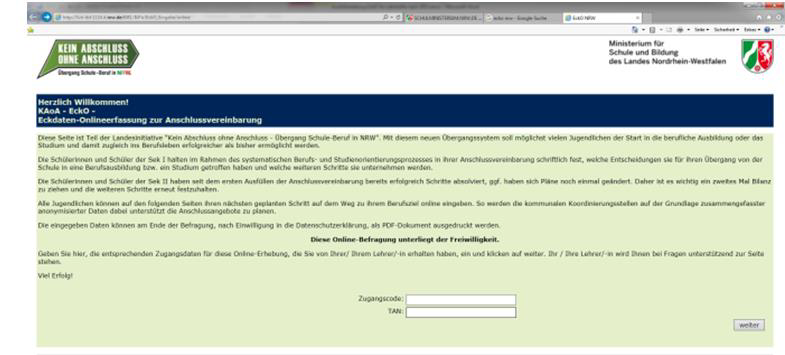 Nur bei richtiger Eingabe gelangt man zum eigentlichen Fragebogen. Eine Fehlermeldung erfolgt nicht.
Mit der Eingabe des Zugangscodes und der TAN sind die Schulbezeichnung und der Jahrgang verknüpft. Sie erscheinen automatisch im Fragebogen. Falls diese Angaben falsch sein sollten, bitte Frau Rohe informieren.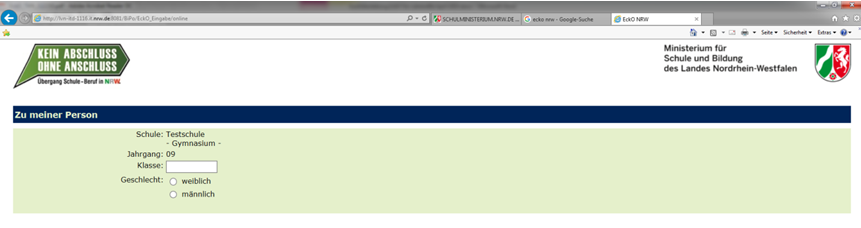 Bitte die Klassenbezeichnung einheitlich als 9a bzw. 9b verwenden.Sobald „weiblich“ oder „männlich“ angeklickt wird, öffnen sich weitere Auswahlmöglichkeiten.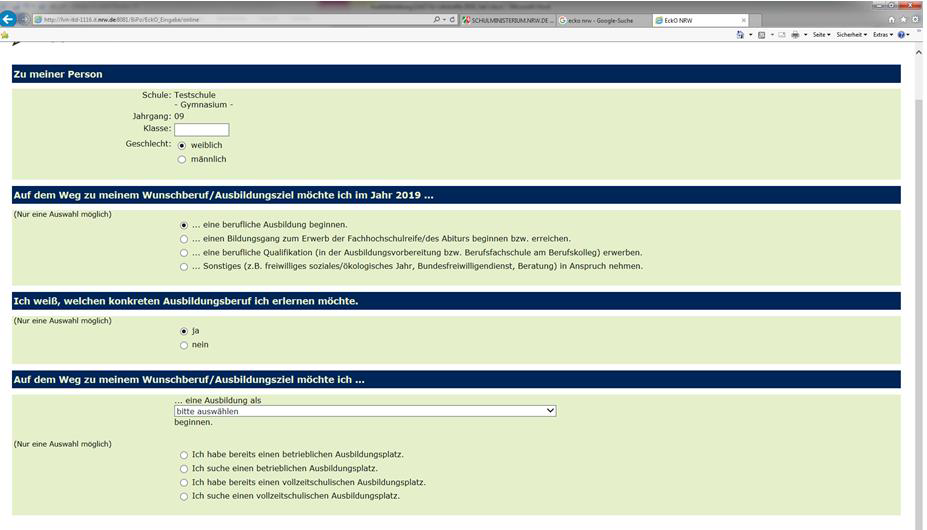  Diese Auswahl treffen Schülerinnen, die eine Ausbildung anstreben. Bei „JA“ (konkreter Ausbildungsberuf) öffnet sich das nächste Feld.Bei „NEIN“ folgen andere Antwortmöglichkeiten (s.u.)

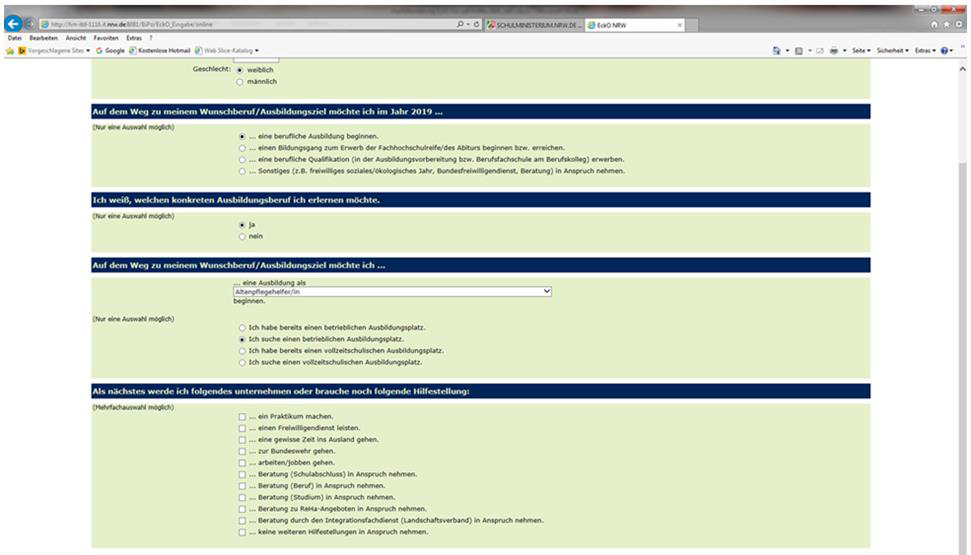 Ausbildungsberuf aus der langen Liste auswählen. Und eine der nebenstehenden Möglichkeiten anklicken.       		Bei allen Möglichkeiten können noch Unterstützungsbedarfe (Mehrfachnennungen) angegeben werden.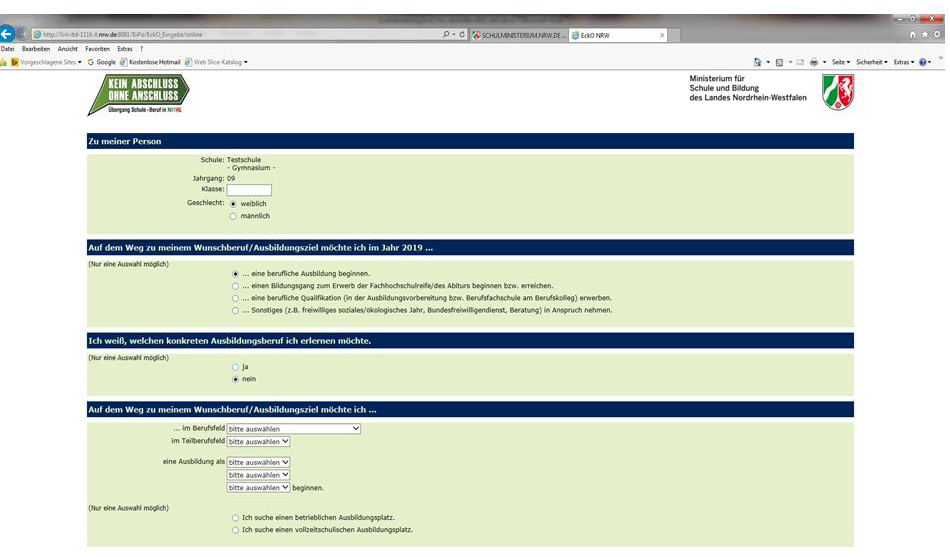  Bei „NEIN“ öffnen sich Fragen nach Berufsfeldern und Teilberufsfeldern, über die dann ein möglicher Ausbildungsberuf bestimmt werden kann.
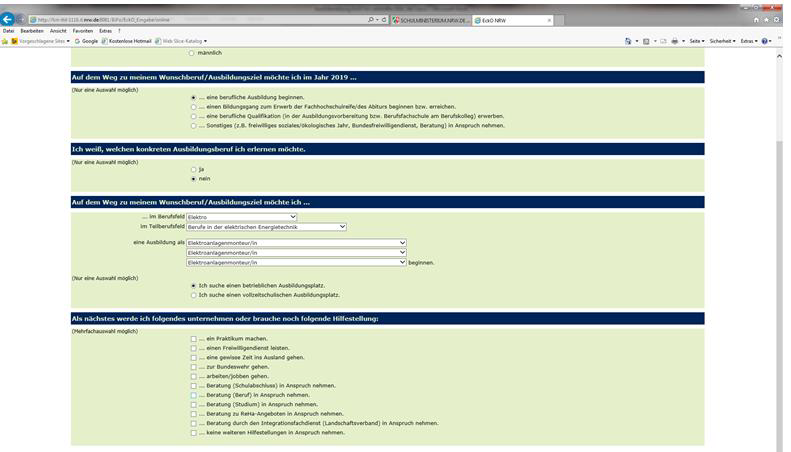  Bei der ersten und dritten Möglichkeit endet der Fragebogen mit einer Erklärung zum Datenschutz. Achtung: Eine Überprüfung, ob der Berufsausbildung eine betriebliche oder vollzeitschulische Ausbildung zugrunde liegt, findet nicht statt.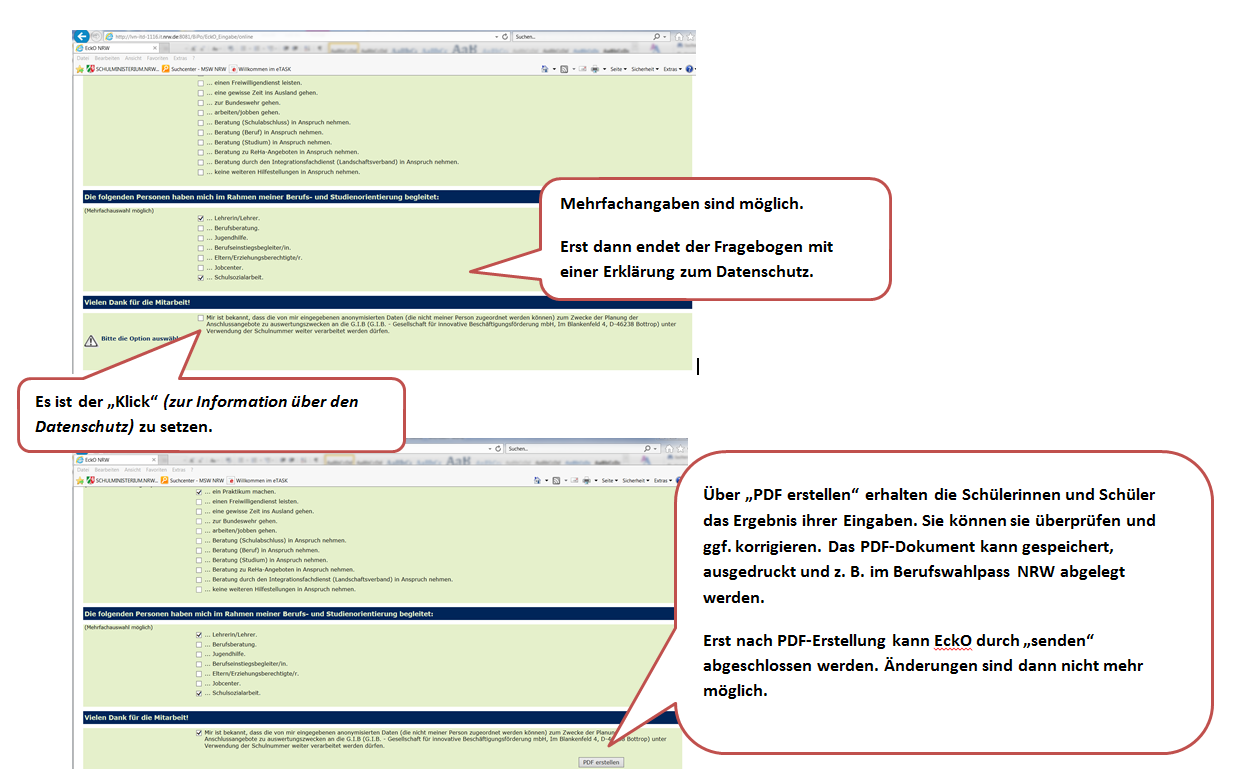 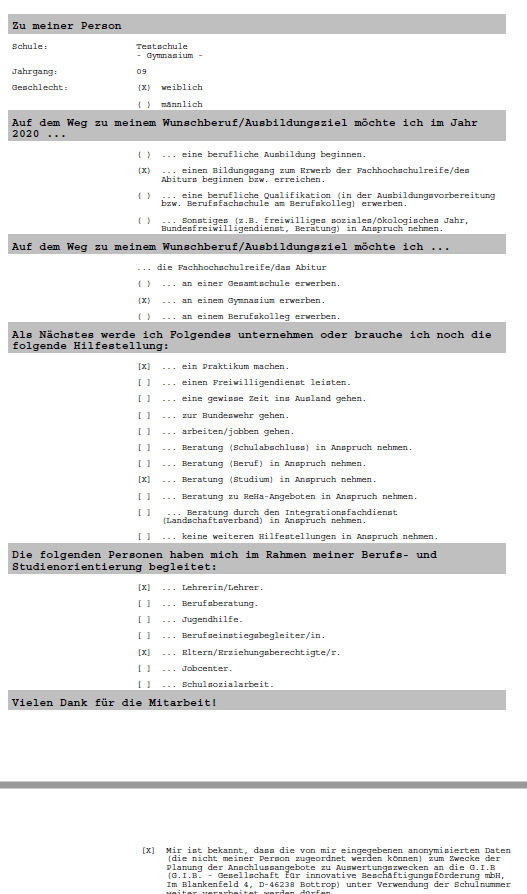 Die Überprüfung, inwieweit die Angaben inhaltlich korrekt sind, erfolgt nur durch die Schülerin bevor auf „senden“ geklickt wird.WICHTIG: Die Erstellung des PDF-Dokuments reicht nicht aus, damit alle Daten in die Datenbank geschrieben werden.Die Schülerinnen müssen auf den Button „senden“ klicken. Dann sind die Daten der Schülerinnen erfolgreich in die Datenbank geschrieben worden.Der Zugangscode und die TAN sind nun entwertet und können nicht mehr versendet werden.Wenn das Ausfüllen des Fragebogens länger als 45 Minuten gedauert hat, können die Daten nicht richtig in die Datenbank geschrieben werden.